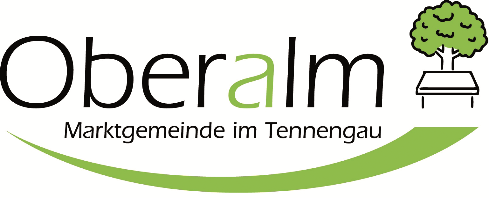 Antrag – Zuschuss für den Besuch einer Privatschule(5. bis 8. Schulstufe)Daten der/des Antragstellers/inIch beantrage die Gewährung eines Zuschusses für den Besuch des / der unten angeführten SchülerIn in der folgenden Privatschule.Daten der/des Schülers/inBeiliegend übermittle ich eine Schulbesuchsbestätigung für das Schuljahr ___     _______Ich ersuche um Überweisung des Zuschusses auf folgendes Konto:Hinweis:	Die Antragstellung hat bis spätestens 31. August (Einlangen bei der Gemeinde) des jeweiligen Schuljahres unter Beilage der entsprechenden Schulbesuchsbestätigung zu erfolgen. Zu spät eingegangene Anträge werden ausnahmslos nicht bearbeitet. Von der Marktgemeinde Oberalm auszufüllenVor- und NachnameAnschriftTelefonnummerE-MailVor- und NachnameGeburtsdatumAnschriftPrivatschuleSchulstufeSchulklasseIBANKontoinhaber/inDatum, OrtUnterschrift Sicht-/ Erledigungsvermerk erforderliche Daten und Unterlagen vorhandenSicht-/ Erledigungsvermerk erforderliche Daten und Unterlagen vorhandenFinanzleitung